
 ПОЛОЖЕНИЕ 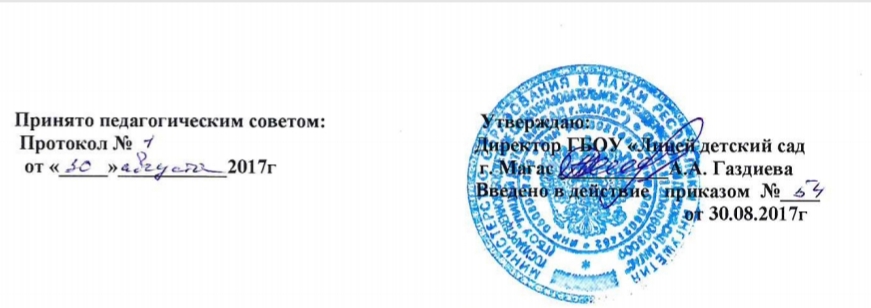 о службе психолого-педагогического и медико-социального сопровождения 
1. Общие положения
	1.1. Настоящее положение определяет основу деятельности службы комплексного сопровождения в образовательном учреждении (далее – Служба сопровождения) 
	1.2. Деятельность Службы сопровождения позволяет: - реализовать особый вид помощи ребенку в обеспечении эффективного развития, социализации, сохранения и укрепления здоровья, защиты прав детей и подростков в условиях образовательного процесса; - оказывать содействие в разработке и реализации программ развития образовательного учреждения с учетом создания более благоприятных условий для развития и воспитания детей;- создавать комплексные профилактические и коррекционные программы, направленные на преодоление психолого-педагогических и медико-социальных проблем обучающихся.  
	1.3. Служба сопровождения является структурным подразделением образовательного учреждения, которая создается в его рамках и предназначена для осуществления процесса психолого-педагогического и медико-социального сопровождения обучающихся данного учреждения. В службу входят специалисты разного профиля: педагог-психолог, социальный педагог, медицинские работники, классные руководители. 
	1.4. Руководство Службой сопровождения осуществляет заместитель директора школы по воспитательной работе, назначаемый приказом руководителя образовательного учреждения. Все специалисты Службы осуществляют совместную деятельность по сопровождению в соответствии с должностными инструкциями, функции всех специалистов четко определены. К деятельности службы могут привлекаться учителя, воспитатели, родители учащихся, руководители кружков (секций), представители общественных объединений и другие заинтересованные лица. 
	1.5. В своей деятельности Служба руководствуется международными актами в области защиты прав детей: Конвенцией ООН о правах ребенка, Декларацией ООН о правах инвалидов, Конвенцией о борьбе с дискриминацией в области образования, Всемирной Декларацией об обеспечении выживания, защиты и развития детей; Законами РФ «Об образовании», «Об основных гарантиях прав ребенка в Российской Федерации», федеральными законами, указами и распоряжениями Президента РФ, постановлениями и распоряжениями Правительства РФ, приказами и инструкциями Министерства образования и науки РФ, муниципальных органов управления образования, этическими кодексами психолога, социального педагога; настоящим Положением, уставом образовательного учреждения. 1.6. Основными принципами работы Службы являются:- приоритет интересов ребенка- непрерывность и комплексный подход в организации сопровождения - рекомендательный характер оказания помощи и услуг - работа по методу междисциплинарной команды 
2. Цели и задачи Службы сопровождения
	2.1. Цель деятельности Службы сопровождения в образовательном учреждении заключается в организации психолого-медико-социального сопровождения образовательного процесса путем реализации комплекса превентивных, просветительских, диагностических и коррекционных мероприятий, направленных на создание условий для успешного развития, обучения и социализации личности. При этом объектом сопровождения является образовательный процесс, предмет сопровождения – ситуация развития ребенка. 	2.2. Задачи Службы сопровождения	- защита прав и интересов личности детей, обучающихся, воспитанников, обеспечение безопасных условий их психического и физического развития и обучения, поддержка и содействие в решении психолого-педагогических и медико-социальных проблем; 
 	- квалифицированная комплексная диагностика возможностей и особенностей развития ребенка с целью как можно более раннего выявления детей, требующих особого внимания специалистов для предупреждения возникновения проблем обучения и развития; 
 	- содействие ребенку в решении актуальных задач развития, обучения, социализации: реализация программ преодоления трудностей в обучении, нарушений эмоционально-волевой сферы, проблем взаимоотношений со сверстниками, учителями, родителями; содействие выбору образовательного и профессионального маршрута; участие специалистов Службы сопровождения в разработке образовательных программ, адекватных возможностям и способностям учащихся; 	- развитие психолого-педагогической и медико-социальной компетентности всех участников образовательного процесса – обучающихся, педагогов, родителей; 
 	- содействие укреплению взаимопонимания и взаимодействия между всеми субъектами образовательного процесса, содействие педагогическому коллективу в оптимизации социально-психологического климата образовательного учреждения; 
 	- психолого-педагогическая помощь родителям (лицам, их заменяющим), педагогам и воспитателям обучающихся, требующих особого внимания специалистов; 	- консультативно-просветительская работа среди обучающихся, педагогов, родителей; 
 	- профилактическая работа и пропаганда здорового образа жизни среди обучающихся, педагогов, родителей; - участие специалистов Службы в психолого-медико-педагогической экспертизе профессиональной деятельности педагогов, приемных родителей; 

3. Организация деятельности Службы сопровождения 
	3.1. Состав специалистов Службы сопровождения определяется целями и задачами образовательного учреждения. Специалисты Службы организуют свою деятельность в соответствии с принципами, перечисленными в п. 1.6. данного Положения. 
	Основными направлениями деятельности руководителя Службы сопровождения являются: 
 	- организация перспективного и текущего планирования деятельности Службы; 
 	- обеспечение выполнения требований нормативно-правовых актов к содержанию и результатам комплексного сопровождения участников образовательного процесса.
	Руководитель Службы сопровождения выполняет следующие функции: 1. Координирует работу специалистов Службы по выполнению годового, текущего плана деятельности, коррекционно-развивающих программ; организует и совершенствует методическое обеспечение процесса сопровождения; 2. Снабжает специалистов Службы необходимой информацией по вопросам нормативно-правового обеспечения, повышения квалификации; 3. Организует работу по созданию и обеспечению условий для оказания комплексной помощи участникам образовательного процесса; 4. Осуществляет контроль за качеством и эффективностью оказываемой участникам образовательного процесса психолого-педагогической и медико-социальной помощи;5. Участвует в организации и проведении аттестации специалистов Службы на вторую и первую квалификационную категорию, участвует в экспертизе;6. Проводит проблемный анализ процесса сопровождения и результатов деятельности специалистов Службы; 7. Вносит предложения по улучшению и оздоровлению условий проведения образовательного процесса; 8. В конце учебного года представляет отчет о работе Службы сопровождения руководителю образовательного учреждения. 3.2. Решение о сопровождении ребенка и его семьи принимается совместно всеми специалистами службы сопровождения. 3.3. Специализированная помощь участникам образовательного процесса, а также содействие в профессиональной деятельности специалистов Службы сопровождения в образовательном учреждении оказывается учреждениями, предназначенными для углубленной специализированной помощи детям, имеющим проблемы в обучении, развитии и воспитании: районными, городскими Центрами психолого-медико-социального сопровождения.3.4. Служба сопровождения работает в тесном контакте с учреждениями и организациями образования, здравоохранения, социальной защиты семьи и детства, органами опеки и попечительства, органами внутренних дел и прокуратуры, общественными организациями, оказывающими помощь образовательным учреждениям в воспитании и развитии обучающихся (воспитанников).
4. Основные направления деятельности Службы
К основным направлениям деятельности Службы относятся: 4.1. Психосоциальная диагностика - проведение исследований социально-психологического климата образовательного учреждения; определение индивидуальных особенностей и склонностей личности, ее потенциальных возможностей в процессе обучения и воспитания, в профессиональном самоопределении, а также выявление причин трудностей в обучении, развитии, социальной адаптации; выявление реальной и потенциальной групп социального риска;4.2. Психокоррекционная работа – совместная деятельность педагога-психолога, социального педагога, учителя-логопеда по разработке психокоррекционных программ воспитания; организация и проведение социально-психологических тренингов, ролевых игр, групповых дискуссий среди учащихся, родителей, педагогического коллектива по развитию общих и специальных способностей участников образовательного процесса. 4.3. Психолого-педагогическое и медико-социальное просвещение участников образовательного процесса с целью создания условий для полноценного личностного развития и самоопределения обучающихся, воспитанников на каждом возрастном этапе, а также для своевременного предупреждения возможных нарушений в становлении личности и развитии интеллекта;4.4. Психологическое и социально-педагогическое консультирование участников образовательного процесса по различным психолого-педагогическим и социально-медицинским проблемам, вопросам самоопределения, личностного роста, взаимоотношений; помощь учащимся и родителям (законным представителям) в преодолении трудной жизненной ситуации; консультирование педагогов, других работников образовательного учреждения, органов опеки и попечительства, Управления внутренних дел, учреждений социальной защиты, здравоохранения, Комиссии по делам несовершеннолетних и др. по вопросам воспитания и обучения несовершеннолетних.4.5. Исследование социума образовательного учреждения и микрорайона с целью изучения их воспитательного потенциала и организации взаимодействия; 4.6. Социально-педагогическая и психологическая профилактика возможных неблагополучий в детско-подростковой среде в условиях образовательного процесса; предупреждение явлений дезадаптации обучающихся, фактов асоциального поведения; разработка рекомендаций педагогам и родителям по оказанию помощи в вопросах воспитания, обучения и развития; пропаганда здорового образа жизни; 4.7. Организационно-методическая деятельность:-  анализ и обобщение результатов сопровождения, разработка рекомендаций по его совершенствованию, обработка материалов научных исследований; -  участие в методических объединениях, семинарах-практикумах, конференциях по проблемам воспитания и социализации, - участие в разработке и реализации программ оздоровления воспитанников с учетом состояния их здоровья;- организация и проведение семинаров, тренингов и консультаций по овладению инновационными методиками;- формирование банка данных достижений отечественной и зарубежной науки и практики по психолого-педагогическому и медико-социальному сопровождению. 4.8. Выявление и поддержка учащихся, нуждающихся в социальной защите, опеке и попечительстве с целью защиты законных прав и интересов несовершеннолетних, в т.ч. приоритетного права ребенка на жизнь и воспитание в семье. 
5. Примерная документация Службы сопровождения	5.1. Единая для всех специалистов Службы: Перспективный, годовой план работы (план работы на месяц, неделю)Графики работы специалистов Социальный паспорт учебного заведения, который составляется социальным педагогом на основе данных социальных паспортов классов, групп; План-график тематических групповых консультаций и консультаций для отдельных категорий родителей; Проекты по наиболее актуальным направлениям и программы занятий;Карты психолого-педагогического и медико-социального сопровождения детей (учащихся, воспитанников), нуждающихся в комплексном сопровождении; Документы психолого-медико-педагогического консилиума;Список детей, нуждающихся в сопровождении;Годовой анализ работы Службы.	5.2. Отдельными специалистами Службы сопровождения ведется служебная документация согласно должностным инструкциям и положениям, утвержденным руководителем образовательного учреждения. 	5.3. Должностные инструкции и Положения находятся у специалистов и руководителя Службы. 6. Ответственность специалистов Службы сопровождения 
	6.1. В установленном законодательством РФ порядке специалисты Службы несут ответственность за: неисполнение или ненадлежащее исполнение без уважительных причин Устава и Правил внутреннего трудового распорядка учреждения, законных распоряжений руководителя Службы и иных локальных нормативных актов, должностных обязанностей; жизнь и здоровье детей во время занятий; необоснованное вынесение заключения по обследованию ребенка в рамках своей компетенции, повлекшее за собой ухудшение физического или психического здоровья последнего; соблюдение прав и свобод личности ребенка; конфиденциальность полученных при обследовании материалов; ведение документации и ее сохранность; соблюдение трудовой дисциплины, правил производственной санитарии и противопожарной безопасности; сохранность рабочего места, материальные ценности, взятые под расписку у материально ответственного лица. 	6.2. За применение, в том числе и однократное, методов воспитания, связанных с физическим и (или) психическим насилием над личностью ребенка, а также совершение иного аморального поступка специалист службы сопровождения может быть освобожден от занимаемой должности в соответствии с трудовым законодательством и законом РФ «Об образовании в Российской Федерации».